FIFTH GRADE SUPPLY LIST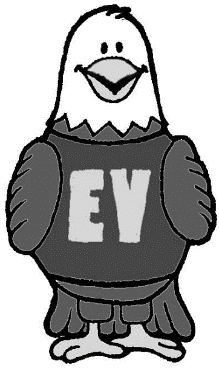 2023-20241 Pencil Pouch, Zippered Nylon, 3-Hole Grommet - 7" x 10" 2 Elmer's Small School Glue Stick, Purple2 Packs Sticky Notes Yellow, 3" x 3" - 100ct 1 School Scissors - 5" Pointed Tip 1 Koss Stereo Headphones, Foam Earpad, 3.5mm Plug 2 Avery Thin Hi-Liter, Chisel Tip - Yellow 1 Pink Eraser, Latex-free 2 #2 Dixon HB Pencils, Latex Free - 12ct4 Expo Dry Erase Markers, Low Odor, Chisel Tip 1 Box Crayola Pre-Sharpened 7" Colored Pencils - 12ct1 Box Crayola Markers, Fine Tip, Classic Colors - 10ct1 Pencil/Crayon Sharpener 2 Hole w/ Shavings Case 3 Plastic Two-Pocket Folders2 1.5" Avery Binder, Clear Cover w/ Interior Pockets - White 2 Avery Economy Insertable Dividers, Color Tabs - 8ct 2 Marble Composition Book, Wide Ruled, Black - 100 SheetOptional – One item from the 5th Grade Classrooms’ Wishlisthttps://www.amazon.com/hz/wishlist/ls/Z4SYECIIOTQYLast Names A-M 1 Pack Loose Leaf Paper, Wide Ruled - 150ct 1 Box Zipper Bags, Sandwich-sized - 50ct 2 Large Boxes Kleenex Tissues - 144ct Last Names N-Z1 Hand Sanitizer, Clear Pump Bottle - 8oz 1 Box Zipper Bags, Gallon - 19ct 2 Clorox Disinfecting Wipes - 35ct